Ceník stočného pro rok 2020Původní cena stočného byla schválená dne 17. prosince 2012 členskou schůzí. 
Tato sazba byla platná od 1.1.2013 do konce roku 2019.Původní cena stočného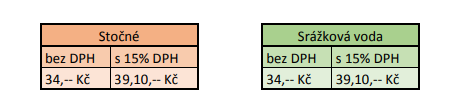 Upozorňujeme občany, že od 1.1.2020 došlo k navýšení ceny stočného, kterou dne 16.prosince 2019 schválila členská schůze.Nová cena stočnéhoOd roku 2020 se také pro stočné, konkrétně od měsíce května, změní sazba DPH. Původní sazba 15% bude snížena na 10%. Z tohoto důvodu bude cena stočného od května upravena.Nová cena po snížení sazby DPH z 15% na 10%*Srážková voda = jsou to odpadní vody z dešťových srážek ze střech a ostatních ploch, vypouštěné odběratelem do veřejné kanalizace. Zákon č. 274/2001 Sb. – o vodovodech a kanalizacích uvádí, že povinnost platit za odvádění srážkových vod do kanalizace pro veřejnou potřebu se nevztahuje na plochy: dálnic, silnic, místních komunikací a účelových komunikací veřejně přístupných, plochy drah celostátních a regionálních včetně pevných zařízení potřebných pro přímé zajištění bezpečnosti a plynulosti drážní dopravy s výjimkou staveb, pozemků nebo jejich částí využívaných pro služby, které nesouvisí s činností provozovatele dráhy nebo drážního dopravce, zoologické zahrady a plochy nemovitostí určených k trvalému bydlení a na domácnosti. Z uvedeného zákonného ustanovení vyplývá, že občané, kteří v nemovitosti bydlí a nepodnikají v ní, neplatí v současné době za srážkové vody. Povinnost platit za srážkové vody se tedy vztahuje pouze na právnické osoby a fyzické osoby – podnikatele, kteří v nemovitostech podnikají. StočnéStočnéSrážková vodaSrážková vodabez DPHs 15 % DPHbez DPHs 15 % DPH38,37,-- Kč44,13,--Kč38,37,-- Kč44,13,--KčStočnéStočnéSrážková vodaSrážková vodabez DPHs 10 % DPHbez DPHs 10 % DPH38,37,-- Kč42,21,--Kč38,37,-- Kč42,21,--Kč